 Lampiran 1. Surat Hasil Determinasi Tanaman Jeruk Manis (Citrus sinensis L.)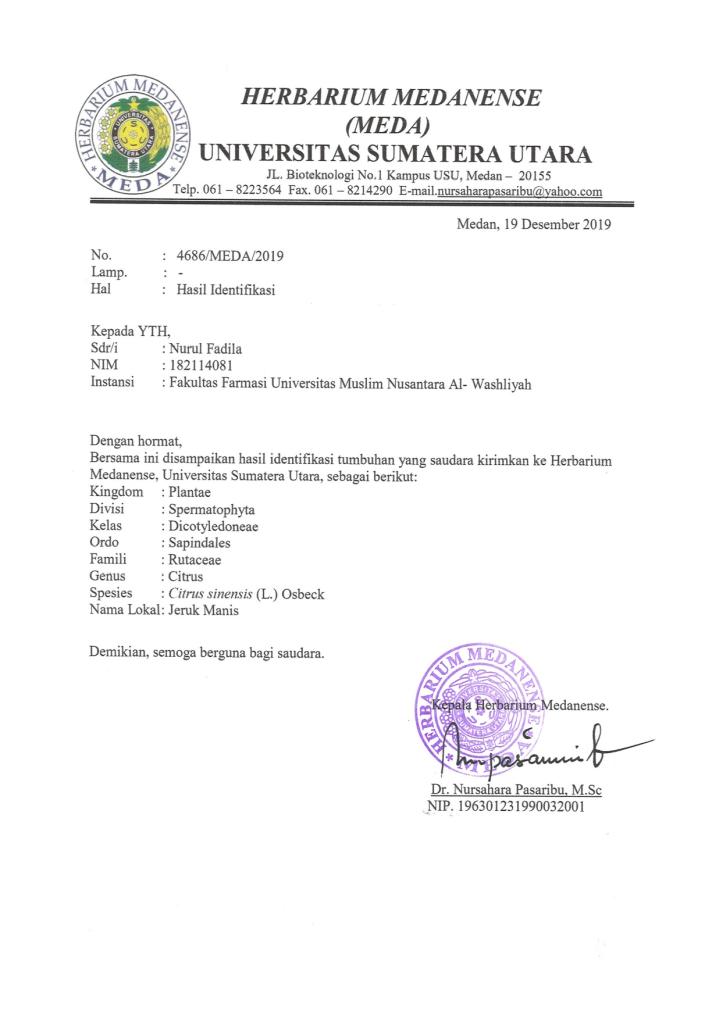 Lampiran 2. Bagan Alir Prosedur KerjaLampiran 3. Bagan Alir Karakterisasi Simplisia Kulit Jeruk Manis (citrus sinensis L.)Lampiran 4. Bagan Alir Ekstraksi Serbuk Simplisia Kulit Jeruk Manis (Citrus sinensis L.)Lampiran 5. Bagan Alir Skrining Fitokimia Simplisia dan Ekstrak Kulit Jeruk   Manis (Citrus sinensis L.)Lampiran 6. Bagan Alir Uji Sitotoksisitas Ekstrak Kulit Jeruk Manis (Citrus sinensis L.)Lampiran 7. Pengelolaan Sampel Kulit Jeruk Manis (Citrus sinensis L.)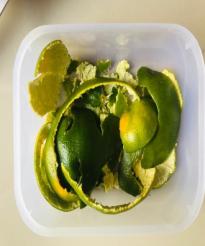 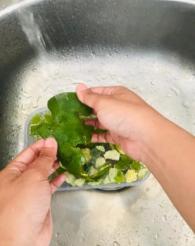 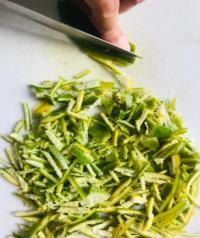 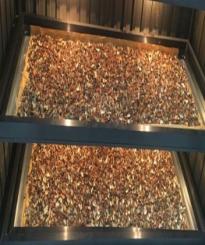 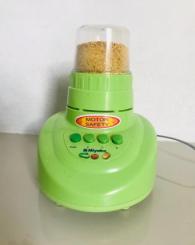 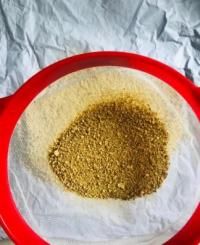 Lampiran 8. Perhitungan Susut Pengeringan       Diketahui  :      Bobot tumbuhan segar	= 10.000 gram      Bobot simplisia		= 1200 gram  % susut pengeringan	=  x 100%  % susut pengeringan	=  x 100% 			= 88 %Lampiran 9. Proses Ekstraksi Kulit Jeruk Manis (Citrus sinensis L.)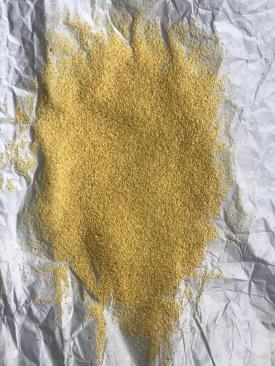 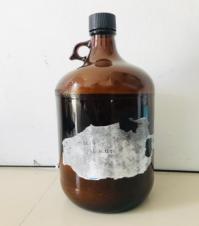 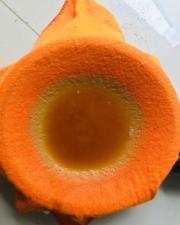 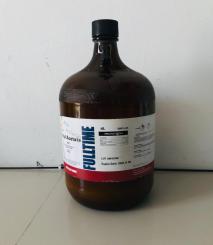 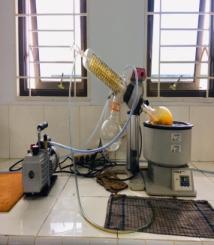 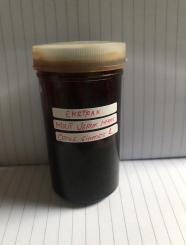 Lampiran 10. Perhitungan Randemen Ekstrak      Diketahui :      Bobot serbuk simplisia	= 500 gram      Volume pelarut		= 5000 ml      Bobot ekstrak		= 98,594 gram   % Rendemen ekstrak	=  x 100 %   % Rendemen ekstrak	=  x 100 %				= 19,72 %Lampiran 11. Pemeriksaan Mikroskopik Simplisia Kulit Jeruk Manis (Citrus sinensis L.)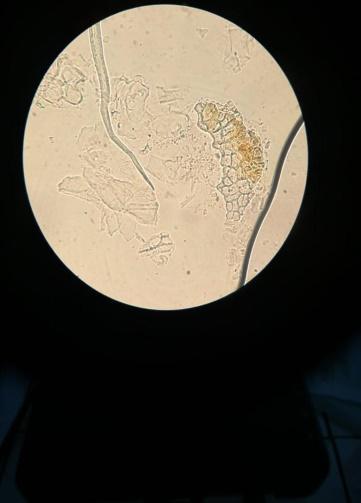 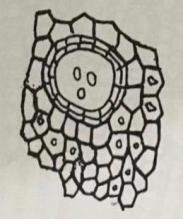 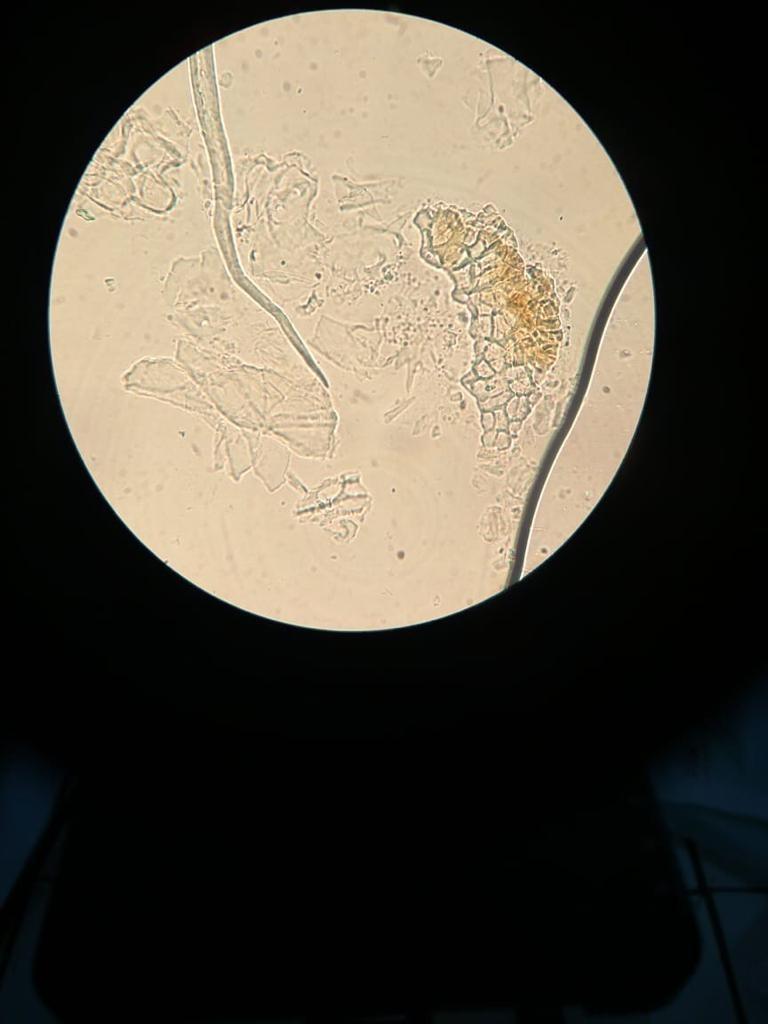 	Keterangan hasil :Minyak atsiriEpidermis Kristal kalsium oksalat berbentuk prismaLampiran 12. Perhitungan Penetapan Kadar Air Simplisia Kulit Jeruk Manis (Citrus sinensis L.)% kadar air =  x 100%Keterangan : V0 = Volume destilasi dari penjenuhan toluen		  V1 = Volume destilasi air dari simplisiaSampel pengulangan IV0		= 1,2 mlV1		= 1,6 mlBerat simplisia	= 5 gram% kadar air	=  x 100%	= 8 %Sampel pengulangan IIV0		= 1,5 mlV1		= 1,8 mlBerat simplisia	= 5 gram% kadar air	=  x 100%	= 6 %Sampel pengulangan IIIV0		= 1,3 mlV1		= 1,6 mlBerat simplisia	= 5 gram% kadar air	=  x 100%	= 6 %Kadar air rata-rata =  = 6,66%Lampiran 13. Perhitungan Penetapan Kadar Sari Larut Air dan Kadar Sari Larut                          Etanol Simplisia Kulit Jeruk Manis (Citrus sinensis L.)Perhitungan penetapan kadar sari larut air% kadar =  x 100%Pengulangan 1Berat sampel 		= 5 gramBerat cawan kosong	= 31,69 gramB1 	= 31,92 gramB2 	= 31,90 gramB3 	= 31,90 gramBrata-rata	= 31,90 gram% kadar =  x 100% 	= 21 %Pengulangan 2Berat sampel		= 5 gramBerat cawan kosong	= 32,16 gramB1 	= 32,36 gramB2 	= 32,37 gramB3 	= 32,37 gramBrata-rata	= 32,36 gram% kadar =  x 100%	= 20 %Lampiran 13. (Lanjutan)Pengulangan 3Berat sampel		= 5 gramBerat cawan kosong	= 32,27 gramB1 	= 32,52 gramB2 	= 32,50 gramB3 	= 32,50 gramBrata-rata 	= 32,50 gram% kadar =  x 100%	= 23 %Kadar sari larut air rata-rata = 	= 21,33 %Perhitungan penetapan kadar sari larut etanol% kadar =  x 100%Pengulangan 1Berat sampel		= 5 gramBerat cawan kosong	= 31,83 gramB1 	= 32,07 gramB2 	= 32,06 gramB3 	= 32,06 gramBrata-rata 	= 32,06 gram% kadar =  x 100%	= 23 %Lampiran 13. (Lanjutan)Pengulangan 2Berat sampel		= 5 gramBerat cawan kosong	= 32,09 gramB1 	= 32,35 gramB2 	= 32,38 gramB3 	= 32,38 gramBrata-rata 	= 32,37 gram% kadar =  x 100%	= 28 %Pengulangan 3Berat sampel		= 5 gramBerat cawan kosong	= 31,90 gramB1 	= 32,14 gramB2 	= 32,17 gramB3 	= 32,17 gramBrata-rata 	= 32,16 gram% kadar =   x 100%	= 26 %kadar sari larut etanol rata-rata =   x 100%	= 25,67 %Lampiran 14. Perhitungan Penetapan Kadar Abu Total dan Kadar Abu Tidak Larut Asam Simplisia Kulit Jeruk Manis (Citrus sinensis L.)Perhitungan penetapan kadar abu total% kadar =  x 100%	Pengulangan 1Berat sampel		= 2 gramBerat cawan kosong	= 59,81 gramB1 	= 59,88 gramB2 	= 59,91 gramB1 	= 59,91 gramBrata-rata 	= 59,90 gram% kadar =  x 100%		= 4,5 %Pengulangan 2Berat sampel		= 2 gramBerat cawan kosong	= 60,53 gramB1 		= 60,63 gramB2 		= 60,65 gramB1 		= 60,65 gramBrata-rata 	= 60,64 gram% kadar =	  x 100%	= 5,5 %Lampiran 14. (Lanjutan)Pengulangan 3Berat sampel		= 2 gramBerat cawan kosong	= 60,77 gramB1 		= 60,87 gramB2 		= 60,84 gramB1 		= 60,84 gramBrata-rata 	= 60,85 gram% kadar =	  x 100%	= 4 %Kadar abut total rata-rata =  = 4,67%Perhitungan penetapan kadar abu tidak larut asam% kadar =  x 100%Pengulangan 1Berat sampel		= 2 gramBerat cawan kosong	= 59,81 gramB1 	= 59,83 gramB2 	= 59,82 gramB3 	= 59,82 gramBrata-rata 	= 59,82 gram% kadar =	  x 100%	= 0,5 %	Lampiran 14. (Lampiran)Pengulangan 2Berat sampel		= 2 gramBerat cawan kosong	= 60,53 gramB1 	= 60,53 gramB2 	= 60,56 gramB3 	= 60,56 gramBrata-rata 	= 60,55 gram% kadar =	  x 100%	= 1 %Pengulangan 3Berat sampel		= 2 gramBerat cawan kosong	= 60,77 gramB1 	= 60,77 gramB2 	= 60,79 gramB3 	= 60,79 gramBrata-rata 	= 60,78 gram% kadar =	  x 100%	= 0,5 %% kadar =	  x 100%	= 0,67 %Lampiran 15. Uji Sitotoksisitas Ekstrak Kulit Jeruk Manis (Citrus sinensis L.)Penetasan telur artemia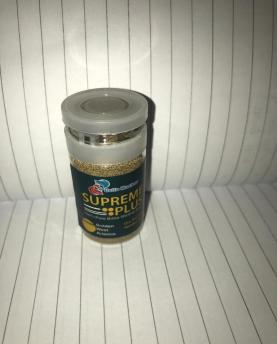 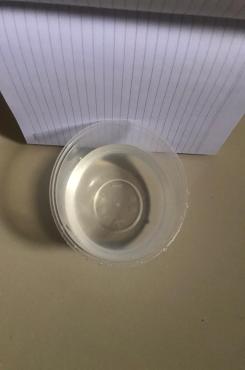 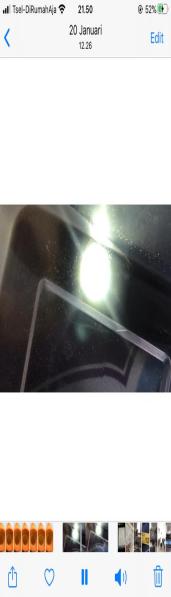 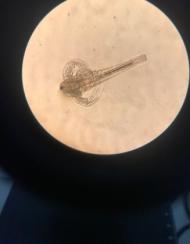 Pengenceran ekstrak kulit jeruk manis dalam beberapa konsentrasi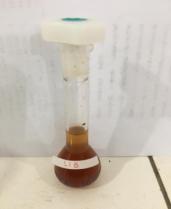 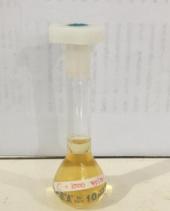 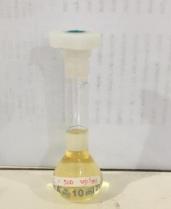 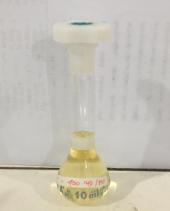 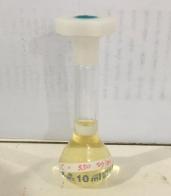 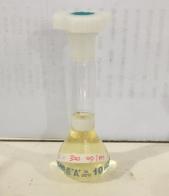 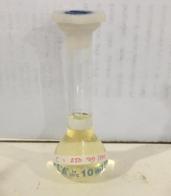 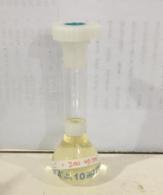 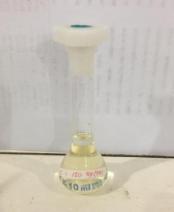 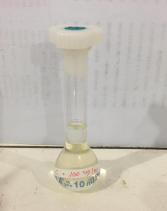 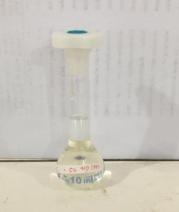 Lampiran 15. (Lanjutan)Pengujian sitotoksisitas ekstrak etanol kulit jeruk manis (Citrus sinensis L.) dengan berbagai variasi konsentrasi 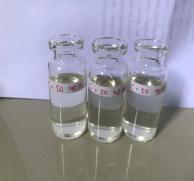 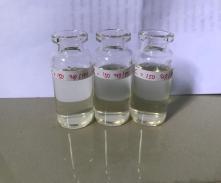 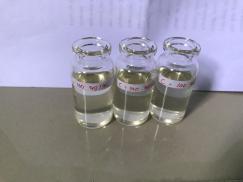 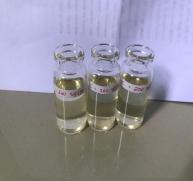 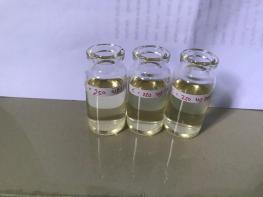 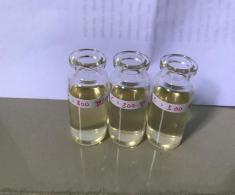 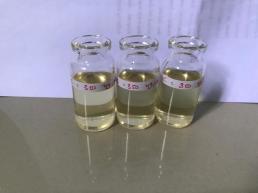 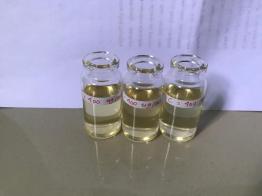 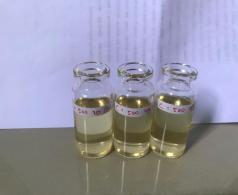 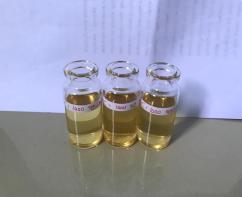 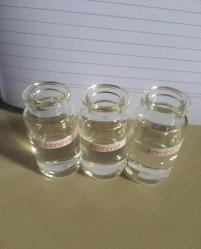 Lampiran 16. Perhitungan Pembuatan Variasi Pengenceran Ekstrak Kulit Jeruk Manis (Citrus sinensis L.)50 mg ekstrak kulit jeruk manis dalam labu tentukur 10 mlLib 1 = 50 mg (C = 50.000 µg/10 mL) maka C = 5.000 µg/mLC1 = 5000 µg/mL X 2 ml	= 	= 1000 µg/mLC2 = 5000 µg/mL X 1 ml	= 		= 500 µg/mLC4 = 5000 µg/mL X 0,8 ml	= 		= 400 µg/mLC5 = 5000 µg/mL X 0,7 ml	= 		= 350 µg/mLC6 = 5000 µg/mL X 0,6 ml	= 		= 300 µg/mLC7 = 5000 µg/mL X 0,5 ml	= 		= 250 µg/mLC8 = 5000 µg/mL X 0,4 ml	= 		= 200 µg/mLC9 = 5000 µg/mL X 0,3 ml	= 		= 150 µg/mLC10 = 5000 µg/mL X 0,2 ml	= 		= 100 µg/mLC11 = 5000 µg/mL X 0,1 ml	= 		= 50 µg/mLLampiran 17. Perhitungan LC50 Ekstrak Kulit Jeruk Manis (Citrus sinensis L.)% Kematian Larva =   x 100%Persamaan garis regresi linier : Y = b X + aY = konsentrasi kematianX = log konsentrasib	= b	= b	= b	= b	=   = 2,0216Lampiran 17. (Lanjutan)a	= a	= a	= a	= 0,3197Nilai LC50 diperoleh dari antilog X, dimana X merupakan logaritma konsentrasi bahan toksik pada Y = 5, yaitu nilai probit 50% hewan uji. Sehingaa diperoleh persamaan regresi Y = 2,0216 X + 0,3197Jadi,	5 = 2,0216 X + 0,3197	X = 	X = 2,31Maka nilai LC50 antilog 2,31 = 204,17 µg/mL.Lampiran 18. Kurva Hubungan Antara Log Konsentrasi (x) dan Nilai Probit (y) Menggunakan SPSS 20 for windows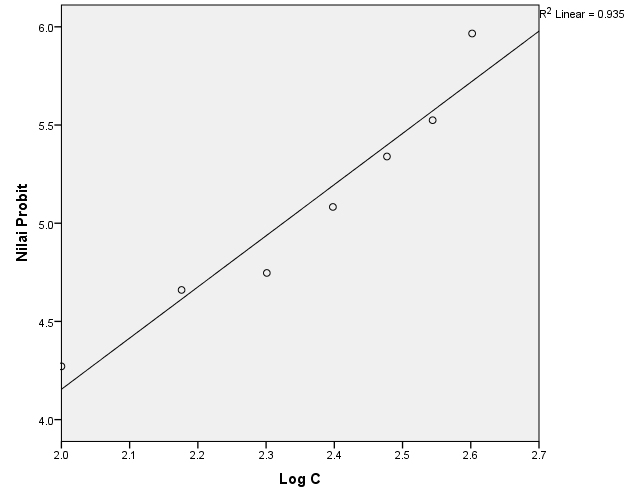 Lampiran 19. Tabel ProbitNilai Probit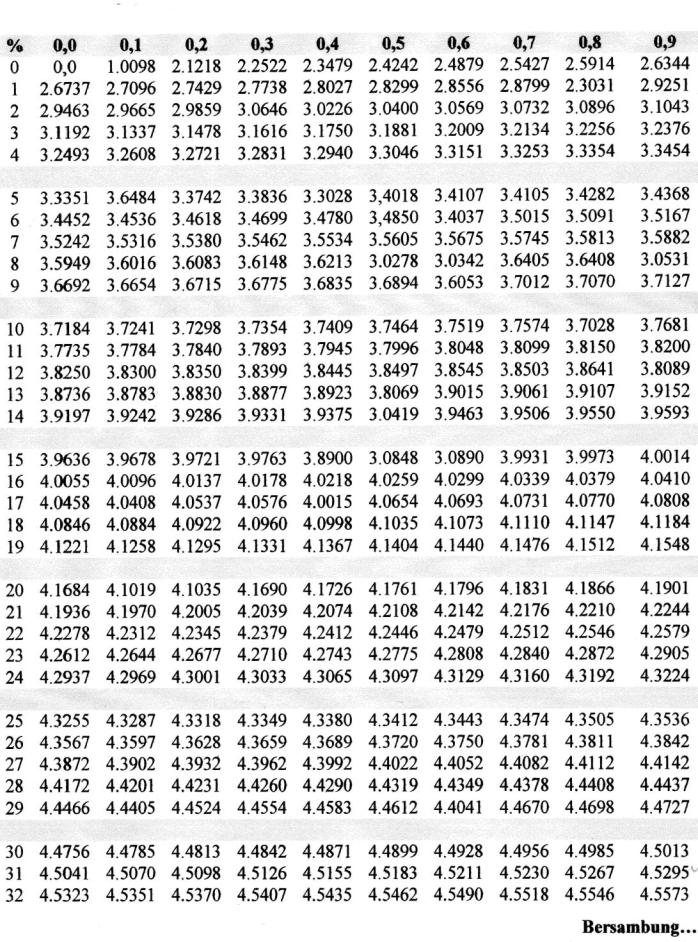 Lampiran 19. (Lanjutan)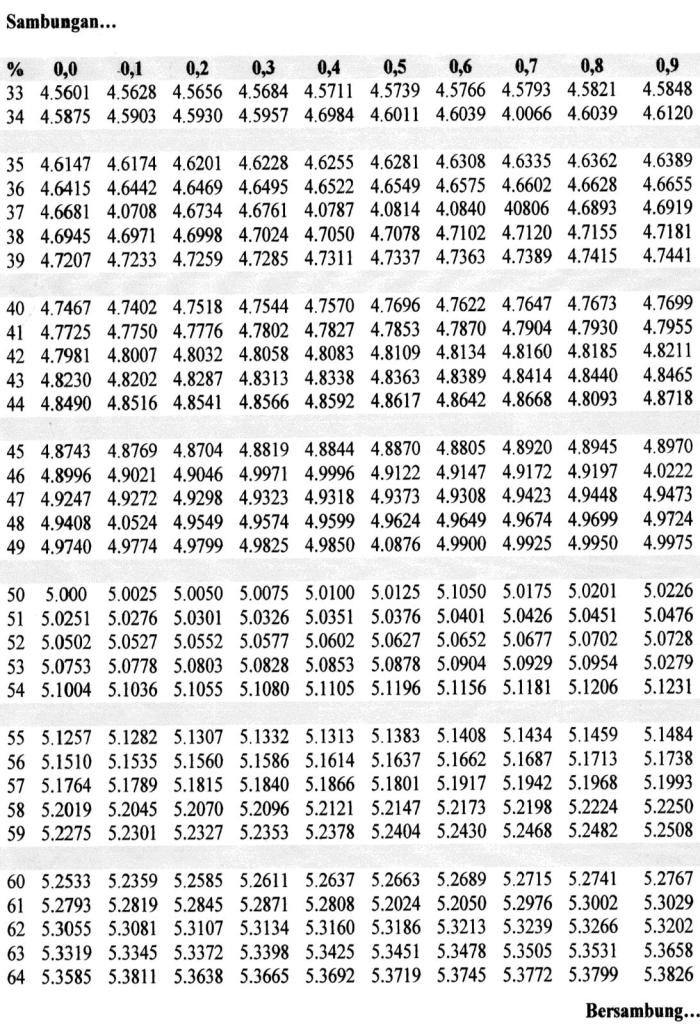 Lampiran 19. (Lanjutan)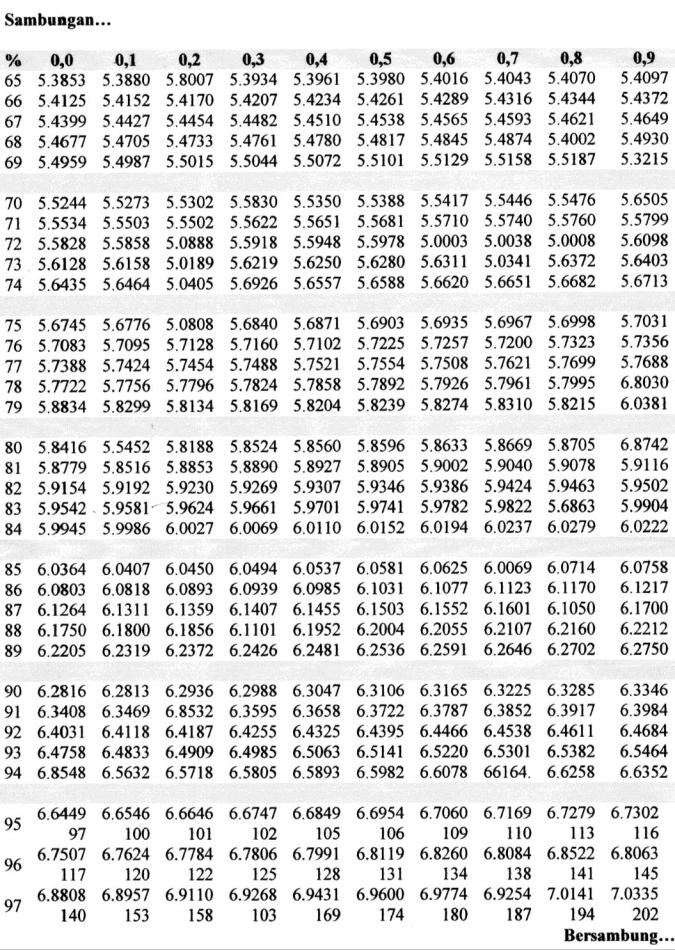 Lampiran 19. (Lanjutan)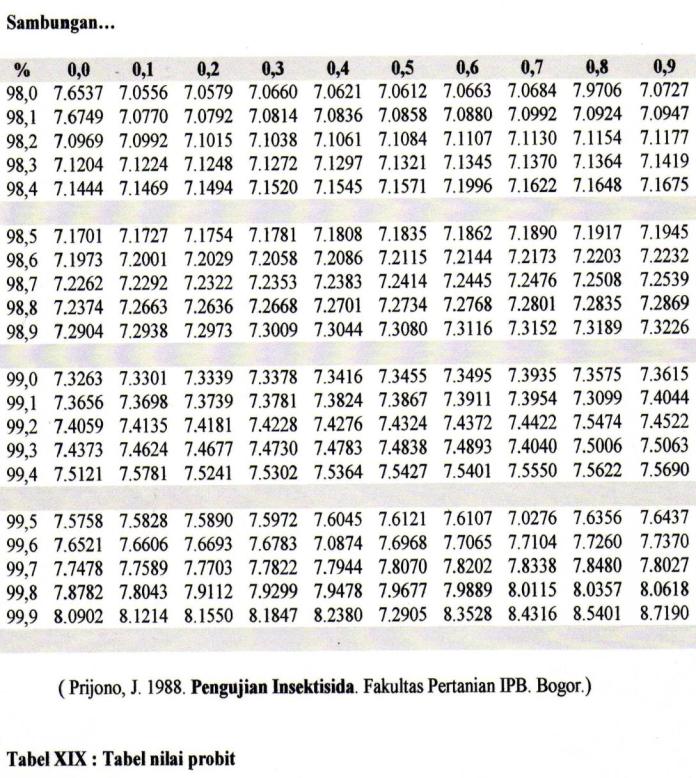 d (C(µg /mL))N (jumlah larva)r (jmlh larva mati)P (% mortalitas)X (log C)Y (Nilai probit)XYX210030723,332,00004,27108,5424,0000150301136,662,17614,660210,14104,73542003012402,30104,746710,92215,2946250301653,332,39795,082812,18805,7499300301963,332,47715,339813,06706,13603503021702,54415,524414,05466,4724400302583,332,60205,966115,52386,7704ƩX =16,4982ƩY =35,591ƩXY =84,4385ƩX2 =39,1587Variables Entered/RemovedaVariables Entered/RemovedaVariables Entered/RemovedaVariables Entered/RemovedaModelVariables EnteredVariables RemovedMethod1Log Cb.Entera. Dependent Variable: Nilai Probitb. All requested variables entered.Model SummaryModel SummaryModel SummaryModel SummaryModel SummaryModelRR SquareAdjusted R SquareStd. Error of the Estimate1.967a.935.922.161a. Predictors: (Constant), Log CCoefficientsaCoefficientsaCoefficientsaCoefficientsaCoefficientsaCoefficientsaCoefficientsaModelModelUnstandardized CoefficientsUnstandardized CoefficientsStandardized CoefficientstSig.ModelModelBStd. ErrorBetatSig.1(Constant)-1.056.726-1.455.2051Log C2.605.307.9678.493.000Dependent Variable: Nilai Probit